                                         ЧОРТКІВСЬКА    МІСЬКА    РАДА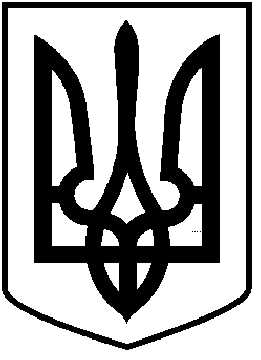 ______________________   СЕСІЯ  ВОСЬМОГО  СКЛИКАННЯ Р І Ш Е Н Н Я ( проєкт)від___грудня  2022 року 							№_____Про затвердження Програми матеріально-технічного забезпечення *** на 2023 рікЗ метою матеріально-технічного забезпечення військових формувань для виконання мобілізаційних заходів, створення сприятливих умов несення військової служби та посиленій роботі для проведення загальної мобілізації, у зв’язку з військовою агресією російської федерації проти України та запровадженим в Україні правовим режимом воєнного стану згідно Указу Президента України від 24.02.2022 року №64/2022 «Про введення воєнного стану в Україні», затвердженого Законом України «Про затвердження Указу Президента України «Про введення воєнного стану в Україні» від 24.02.2022 року №2102-IX та Указів Президента України від 18.04.2022 №259/2022 та від 12.08.2022 №573/22 «Про продовження строку дії воєнного стану в Україні», затвердженого Законами України «Про затвердження Указу Президента України «Про продовження строку дії воєнного стану в Україні» від 22.04.2022 №2212-IXта від 15.08.22 №2500-IX,Указу Президента України від 07.11.2022 № 757/22 «Про продовження строку дії воєнного стану в Україні»у відповідності до Законів України «Про військовий обов’язок і військову службу», «Про мобілізаційну підготовку та мобілізацію», враховуючи Постанову Кабінету Міністрів України від 11.03.2022 року №252 «Деякі питання формування та виконання місцевих бюджетів у період воєнного стану»(зі змінами), керуючись статтею 26  Закону України «Про місцеве самоврядування в Україні», міська радаВИРІШИЛА: 1.Затвердити Програму матеріально-технічного забезпечення *** на 2023 рік  (додається).2.Фінансовому управлінню міської ради забезпечити фінансування Програми в межах коштів, передбачених бюджетом громади.3.Копію рішення направити в фінансове управління та відділ з питань надзвичайних ситуацій, мобілізаційної та оборонної роботи міської ради.4.Контроль за виконанням рішення покласти на заступника міського голови з питань діяльності виконавчих органів  міської ради ВіктораГурина та постійну комісію міської ради з питань депутатської етики та законності.Міський   голова		Володимир ШМАТЬКОДзиндра Я.П.Безпалько О.В.Фаріон М.С.Ярич В.Я.